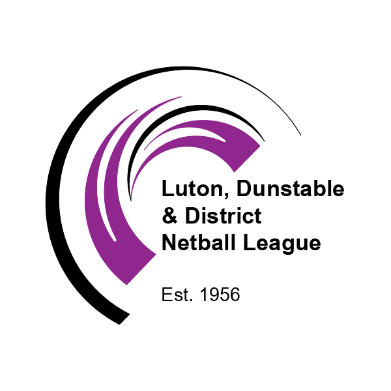 VERSATILITY TOURNAMENTRulesThe tournament will be played according to the AENA rules with the following adjustments:Rotations are to take place after each round, using the following cycle:7 Players	GK    GD    WD    C    WA    GA    GS8 Players	GK    GD    WD    C    WA    GA    GS    OFF9 Players	GK    GD    WD    OFF    C    WA    GA    GS    OFF10 Players	GK    GD    OFF   WD    C    WA    OFF   GA    GS   OFF11 Players	GK  GD  OFF  WD   C   OFF  WA    GA   OFF  GS   OFF12 Players	GK  GD  OFF  WD  OFF   C   OFF  WA    GA   OFF  GS   OFFAll Captains MUST complete a starting Line Up sheet and return to the Scoring Table prior to the start of the Tournament.TIMING/SCORINGMatches are 8 minutes ONE WAY, with a straight turn around at half time and 3 minutes between each game. – THIS MAY CHANGE DEPENDING ON NUMBER OF TEAMS ENTERED.Game will begin and end on the Umpires whistle after the central bell.Teams late on court will forfeit the points.No extra time will be played for injury.Goal difference will decide an overall position if total points result in a draw.If a Semi or a Final is a draw at full time, a further 4 minutes will be played.  If at the end of extra time there is still a draw, play will continue until the next goal is scored and this will decide the winner.Scoring5 Points	WIN3 Points	DRAW2 Points 	To the losers if there is only 1 goal difference at the end of the match1 Point	Losing – scoring ½ or more of the opponents score0 Points	Losing – scoring less than ½ of the opponents scoreUMPIRINGUmpires will officiate for games in the opposing section to their own team (where possible) but must be ready to umpire a Semi or Final if asked.Umpires for Finals will be neutral (where possible).Umpires must hand the completed Score Cards to the Captains at the end of each match.CAPTAINSToss before matches are due to start and inform umpires of the result.Teams may consist of a squad of up to 12 players.The rotation cycle above must be adhered to.Any injured player must withdraw from the match immediately to allow play to continue.If a substitute is brought on for an injury, the injured player must remain off court for the rest of that game.  The substitute may only fill the position of the injured player.Rotations of positions can only take place between rounds.Check Score Cards at the end of a game and return to scoring table after the match.VERSATILITY TOURNAMENTTEAM LIST / STARTING LINE-UPTeam Name:Positions:GKPositions:GDPositions:WDPositions:CPositions:WAPositions:GAPositions:GSPositions:Player 8Positions:Player 9Positions:Player 10Positions:Player 11Positions:Player 12